Методичні рекомендації вчителям предмета «Захист Вітчизни» щодо дистанційного оцінювання навчальних досягнень учнів 10 – 11 класівВербенко С.Б., методист 
Центру громадянського виховання
КВНЗ «Харківська академія неперервної освіти» 
1. Особливості оцінювання навчальних досягнень учнів 
в умовах дистанційного завершення навчального рокуЗгідно з листом Міністерства освіти і науки України від 16.04.2020    №1/9-213 «Щодо проведення підсумкового оцінювання та організованого завершення 2019/2020 навчального року» визначено, що 2019/2020 навчальний рік закінчуватиметься дистанційно, а підсумкове оцінювання (тематичне, семестрове й річне) здійснюватиметься віддалено, із використанням цифрових технологій для всіх учнів.Підсумкова оцінка за ІІ семестр виставляється з урахуванням результатів поточного і тематичного оцінювання, яке було здійснено під час дистанційного навчання, а також до його початку. При цьому вчитель має врахувати систематичність та активність роботи кожного учня під час дистанційного навчання, якість виконання запропонованих завдань.Річне оцінювання виставляється з урахуванням результатів оцінювання за перший та другий семестри навчального року.Залежно від обраного режиму дистанційного навчання педагоги можуть обрати найбільш доцільні підходи до поточного й тематичного оцінювання. Для забезпечення рівних умов проходження оцінювання всіма учнями потрібно враховувати технічні можливості кожного школяра. За необхідності треба запровадити гнучкий графік здійснення тематичного та підсумкового контролю.Для того, щоб не перевантажувати учнів, рекомендується попередньо узгодити графік проведення оцінювання з різних предметів і надіслати здобувачам освіти. Додатково цю інформацію слід розмістити на сайті закладу загальної середньої освіти. Потрібно також зазначити форму та вид оцінювання, необхідні ресурси, дату і тривалість (якщо планується синхронний режим), дата та час розміщення завдань, кінцевий термін та спосіб їх подання (для асинхронного режиму).Необхідно отримати зворотний зв’язок від усіх учнів щодо ознайомлення з графіком та наявності технічної можливості виконати та надіслати завдання в зазначений термін. Якщо хтось із учнів не має можливості виконати завдання запропонованого формату, слід передбачити для них інший спосіб проходження оцінювання та пересилання матеріалів.Оцінювання результатів навчальної діяльності в умовах дистанційного навчання може здійснюватися у синхронному або асинхронному режимах.Синхронний режим дозволяє забезпечити більш об’єктивне оцінювання, проте вимагає відповідного технічного забезпечення у вчителя та всіх учнів. У синхронному режимі учні можуть:виконувати тести на платформах Googleclassroom, Naurok, Moodle тощо за вибором вчителя та з урахуванням можливостей учнів;брати участь в усних формах контролю (презентація та захист проєктів) із використанням відеоінструментів Skype, Zoom;виконувати  завдання різного типу, які пропонує вчитель.Асинхронний режим є більш гнучким у застосуванні, оскільки учні можуть виконувати завдання у зручний час, проте менш об’єктивним. Для зменшення ризиків необ’єктивного оцінювання доцільно налаштувати опцію проходження тесту один раз та обмежити час на виконання завдання, встановити термін для здачі тесту (контрольної, практичної роботи, вправи тощо), повідомляти результати (у разі неавтоматизованої перевірки робіт) індивідуально після здачі робіт всіма учнями. За необхідності учитель може провести додаткове усне опитування учнів за допомогою одного із засобів телефонного або відеозв’язку.В асинхронному режимі учні можуть:виконувати завдання на одній із платформ (Googleclassroom, Naurok, Moodle та ін. за вибором вчителя);виконувати письмові роботи у текстових редакторах (Word та ін.) або у зошитах та надсилати вчителю файли з виконаними завданнями електронною поштою, в один із месенджерів (Viber, WhatsApp, Facebook тощо) або іншими засобами поштового зв’язку;знімати на відео або записувати аудіо усних відповідей та надсилати файли вчителю засобами електронного зв’язку;виконувати інші завдання, запропоновані вчителем.Про способи оцінювання та канал зв’язку, який буде використовуватись учителем і учнями одного класу, необхідно інформувати учнів та їхніх батьків заздалегідь або оприлюднити цю інформацію на сайті закладу освіти. Завершуючи дистанційно 2019/2020 навчальний рік, учителю слід зосередитись на обов’язковому матеріалі, який учні мають засвоїти наприкінці ІІ семестру. Під час організації контролю та оцінювання найголовніше — переконатися, що всі зрозуміли вимоги та підходи до оцінювання.В умовах дистанційного навчання, коли значну частину матеріалу учні мають проходити самостійно, особливої ваги набуває формувальне оцінювання. Важливо якомога частіше давати учням зворотний зв’язок: відзначати успіхи, їх посили щоб зберігати мотивацію, надавати поради про те, що потребує додаткового опрацювання. Основною метою оцінювання має бути покращення навчання.Дистанційне оцінювання допомагає вчителю відкоригувати свої методи навчання, щоб забезпечити максимальну ефективність освітнього процесу для кожного учня. Заклад загальної середньої освіти має право визначити власні підходи до контролю та оцінювання результатів навчання. Також необхідно визначити терміни проведення та оцінювання підсумкових робіт для учнів, які не мали технічної змоги пройти онлайн-навчання та оцінювання.Поточне оцінювання вчителі можуть здійснювати в усній і письмовій формах, застосовуючи такі його види: тестування, практичні вправи, дослідницькі проєкти, есе, усні співбесіди та опитування тощо. Кількість робіт, які підлягають поточному оцінюванню та передбачають фіксацію оцінки в класному журналі, під час дистанційного навчання варто оптимізувати з метою уникнення перевантаження учнів.Зважаючи на мету навчання предмету «Захист Вітчизни» та його структуру, при формуванні підсумкового балу доцільно враховувати      рівень сформованості учнівської молоді життєво необхідних знань, умінь і навичок щодо захисту Вітчизни та дій в умовах надзвичайних ситуацій, а також системного уявлення про військово-патріотичне виховання як складову частину національно-патріотичного виховання. Вчитель предмета «Захист Вітчизни» зобов’язаний:	- врахувати те, що завершення навчання предмета «Захист Вітчизни»    (11 клас) здійснюється проведенням 3-денних навчально-польових занять(зборів), навчально-тренувальних занять, які передбачають практичне виконання контрольних нормативів, у зв’язку із карантинними заходами учні 11-х класів не мають можливості у повному обсязі виконати практичну частину контрольних нормативів, пропонуємо провести оцінювання теоретичних знань (практичної спрямованості) у вигляді отриманих відповідей на тести.Результати оцінювання навчальних досягнень слід повідомляти учням у такі способи: фіксувати в електронному щоденнику (за наявності), надсилати в індивідуальному порядку шляхом використання одного із засобів зв’язку (електронної пошти, смс-повідомлення, повідомлення в одному з месенджерів, повідомлення по телефону тощо). Оприлюднення списку оцінок для всього класу є неприпустимим.Навчальною програмою предмета «Захист Вітчизни» для навчальних закладів системи загальної середньої освіти (рівень стандарту) «затверджена Міністерством освіти і науки України» (Наказ МОН України від 23.10.2017 № 1407)  передбачено такі критерії оцінювання навчальних досягнень учнів1. Види оцінювання.Основними видами оцінювання є: поточне; тематичне; підсумкове за семестр, перший і другий рік навчання та навчально-польові заняття (збори).Поточне оцінювання здійснюється на всіх етапах навчальної діяльності у формах: опитування учнів на предмет засвоєння навчального матеріалу; тестового контролю; виконання учнями нормативних прийомів і вправ, письмових робіт; створення навчальних комп'ютерних (та іншого виду) моделей бойових дій і надзвичайних ситуацій, навчальних макетів (мішеней). Необхідність поточного оцінювання визначає викладач.Тематичне оцінювання є обов'язковим для кожного розділу, оскільки основною структурною одиницею предмета є тема. Оцінка за тему виставляється шляхом узагальнення поточних оцінок за тему з урахуванням оцінок за виконання нормативних прийомів і вправ, письмових робіт, за створені навчальні моделі (макети).2. Індивідуальна оцінка.Також, розробляючи завдання(тести) для тематичного та підсумкового оцінювання, педагогам доцільно переглянути очікувані результати навчання і встановити дещо нижчий їх рівень для тих розділів та тем, які довелося опановувати дітям  дистанційно. Завдання для оцінювання під час дистанційного навчання мають бути більш простими.Повідомляючи учням завдання, окрім чіткої інструкції щодо його виконання, учитель обов’язково має зазначити термін, до якого потрібно здати цю роботу. Від формату завдання, яке треба перевірити вчителеві, залежить і форма, за якою діти мають його надіслати. Можна запропонувати школярам надсилати виконані роботи вчителю на електронну пошту. Але набагато зручніше перевіряти письмові роботи, які виконані у формі Google-документа. Або, наприклад, якщо це творча робота, то її можна виконувати у формі Google-презентації. Необхідно надавати учням достатньо часу на виконання завдань, з урахуванням можливих труднощів,перебоями функціонування мережі Інтернет. Для проведення тематичного й підсумкового оцінювання бажано використовувати вже знайомі учням платформи. Доцільно диференціювати завдання, позначати деякі з них як додаткові (для отримання «бонусних» балів). Для перевірки правильності ходу думок учня варто скористатись або синхронним режимом взаємодії, або відеозаписом процесу розв’язання. Можна також запропонувати тести, у яких потрібно надавати не лише остаточну відповідь, але й проміжні.Для дистанційного оцінювання знань учнів з предмета «Захист Вітчизни» рекомендуємо максимально використовувати завдання з підручників, а також Інтернет-ресурси, які розроблені додатково до підручників їх авторами. Також ці підручники мають Інтернет-підтримку. За посиланням, що знаходиться в підручнику, розміщені тестові завдання, які можна використати, як для тематичного оцінювання, так і для поточного контролю. Підручники містять значну кількість творчих завдань та проблемних запитань для роздумів.Тести з автоматичною перевіркою дозволяють організувати швидке оцінювання рівня опанування навчального матеріалу учнями. Зазвичай тестові системи надають можливість створювати запитання різних типів (множинний вибір, текстова або числова відповідь, упорядкування, встановлення відповідності тощо). Для тестування можна використовувати вже готові тести з бібліотек онлайн-платформ (наприклад, додаток learningapps.org, сайт освітнього проєкту «На Урок» (https://naurok.com.ua/)), а можна створювати свої вправи (наприклад, створити тест у Google-формі). Серед типових налаштувань онлайн-тестів варто відзначити можливість перемішувати запитання та варіанти відповідей у них, встановлювати часові обмеження (час на спробу, час відкриття тесту для виконання), обмежувати кількість спроб, а також спосіб або час повідомлення результатів тестування. Слід урахувати, що автоматизована перевірка, хоч і значно спрощує роботу вчителя, часом є недостатньою для достовірної діагностики успішності опанування теми. Тому доцільно доповнювати тести практичними й творчими завданнями. З точки зору надійності, краще мати змогу порівнювати декілька різних типів учнівських робіт, ніж виставляти оцінки за результатами лише одного типу завдань. Це дасть змогу здобувачам освіти демонструвати їх знання, досягнення й навички різними способами. Ще для дистанційного оцінювання підійдуть дослідницькі та проблемні завдання, командна робота тощо.Виконання нормативних прийомів і вправ є одним з найбільш складних видів самостійної роботи учня, на виконання яких витрачається біагото сил і часу, ніж на будь-яку іншу роботу, але вони покликані активізувати зацікавленість учнів у вивченні предмета, а їх виконання є втіленням принципу: «навчатися виконуючи». Вони  сприяють поглибленню знань, вмінь і навичок, стимулюванню пізнавальної діяльності, дають змогу здійснити контроль і корекцію вмінь і навичок. Дистанційне навчання створює нові виклики для дотримання норм і правил академічної доброчесності. Важливо нагадувати про правила та відповідальність за їх порушення перед виконанням завдань. Водночас педагогу слід акцентувати увагу, що він довіряє своїм учням. Під час виконання тестів можна скористатись цифровими можливостями перемішування порядку запитань та варіантів відповідей для різних учнів. Варто також підготуватидекілька рівнозначних варіантів завдань. Електронні платформи дозволяють обмежити час виконання тестів та кількість спроб.Можна підготувати завдання, де рівень складності наростає від елементарного до дуже складного. Забезпечити абсолютну неможливість плагіату та списування в умовах дистанційного навчання дуже складно, тому варто зосередити зусилля на тому, щоб пропонувати такі завдання, які не можуть бути запозичені в інших –висловити власну думку, описати певний процес своїми словами, навести приклад чи дібрати ілюстрацію.Не завжди в дітей є якісний доступ до мережі Інтернет, і, звичайно ж, існують поодинокі випадки, коли учні не мають відповідних технічних засобів (комп’ютера, ноутбука, планшета, смартфона). У таких умовах педагог має враховувати різні ситуації. До завдань, що є в підручнику, додатково необхідно дати творчі або проблемні завдання. Інструкцію щодо виконання роботи учитель надає в телефонній розмові чи за допомогою відправлення смс-повідомлень. Виконану роботу учень має надіслати за допомогою поштового зв’язку чи передати іншим домовленим способом.2. Приклади тестових завдань для використання під час 
дистанційного оцінювання(орієнтовно)Вогнева підготовкаВаріант 1.1. Призначення автомата АК-74: а) ведення вогню короткими і довгими чергами, а також одиночними пострілами; б) знищення солдатів противника і осліплення його бронемашин; в) ведення вогню на відстань до 1000 м; г) знищення живої сили і подавлення вогневих засобів противника; д) знищення піхоти і ураження низколетящих повітряних цілей.2. Способи розбирання автомата АК-74:   а) часткова і неповна;   б) неповна і повна;   в) повна і замкнута;   г) замкнута і часткова;   д) часткова і кругова.3. Дальність прямого пострілу по груднійфігурі з АК-74:   а) 350 м;    б) 440 м;    в) 500 м;    г) 525 м;    д) 625 м.4. Ствол призначений для:   а) надання кулі обертового руху;   б) напрямку польоту кулі;   в) кріплення прицільного пристрою;   г) наведення на цілі на різні відстані;   д) зручності дій з автоматом.5. Прицільна дальність стрільби з автомата АК-74:   а) 800 м;   б) 900 м;    в) 1000 м;    г) 1350 м;    д) 1500 м.6. Газова трубка зі ствольною накладкою призначена для:   а) відведення порохових газів при стрільбі і захисту рук відопіків;   б) напрямки газів з газової камери до газового поршня;   в) плавного руху затворної рами з затвором;   г) ведення автоматичного і одиночного вогню газами що подаються  в газову камеру і запобігання рук від опіків;   д) направлення руху газового поршня і запобігання рук відопіків. 7. Заходи безпеки при поводженні з автоматом і патронами  (Перерахувати).Варіант 2. 1. На чому грунтується автоматична дія автомата АК-74?   а) на використанні енергії порохових газів, які відводяться з каналу ствола до ударно-спускового механізму;   б) на принципі вільного руху затвора з затворною рамою;   в) на використанні енергії віддачі;   г) на використанні енергії порохових газів, які відводяться з  каналу ствола до газового поршня затворної рами;   д) на використанні енергії порохових газів в газовій трубці зі ствольною накладкою.2. Призначення затворної рами з газовим поршнем:     а) для ведення автоматичного вогню;     б) для нанесення удара по ударнику;     в) для вивільненнягільзи (патрона) з патронника;     г) для розбивання капсуля та приймання газів, які відводяться з канала ствола;    д) для приведення в дію затвора и ударно-спускового механізму. 3. Бойова скорострільність АК-74 чергами (пострілів в хв.):     а) 40; б) 60; в) 80; г) 100; д) 150. 4. Найбільша дальність польоту кулі АК-74:     а) 1500 м; б) 2150 м; в) 2500 м; г) 3150 м; д) 3450 м.5. Призначення затвора:     а) для забезпечення ведення одиночного і автоматичного вогню;     б) для приведення в дію ударно-спускового механізму;     в) для прийняття патрона з магазина і досилання його в патронник;     г) для досилання патрона в патронник, закривання каналу ствола,  розбивання капсуля і вилучення з патронника гільзи (патрона);     д) для нанесення удару по бойку і автоматичного перезарядження.6. Діяльність прямого пострілупо  фігуріщобіжить з АК-74:        а) 350 м; б) 440 м; в) 500 м; г) 525 м; д) 625 м. 7. Порядок складанняпіслянеповногорозбирання автомата АКМ.Варіант 3. 1. Неповне розбирання автомата проводиться:   а) для усунення затримок, що виникли при стрільбі;   б) для перевірки роботи частин і механізмів;   в) для ремонту ударно-спускового механізму;   г) для вивчення частин і механізмів АК-74 і їхогляду;   д) для чищення, змащення й огляду автомата.2. Маса АК-74 зі спорядженим магазином.      а) 2,6 кг; б) 3,2 кг; в) 3,6 кг; г) 4,3 кг; д) 4,5 кг.  3. Калібр ствола АК-74:     а) 3,65 мм; б) 4,52 мм; в) 5,45 мм; г) 5,6 мм; д) 7,62 мм. 4. Початкова швидкість кулі АК-74 (м / с):     а) 715; б) 745; в) 850; г) 900; д) 940.5. Призначення ствольної коробки:    а) для зручності дій з автоматом;    б) для приєднання затвора до магазину;    в) для кріплення стовбура і замикання затвора;    г) для забезпечення роботи рами затвора і ударно-спускового механізму;    д) для з'єднання частин і механізмів автомата, забезпечення  закривання каналу ствола затвором і запирання затвора.6. Призначення поворотного механізму:    а) для подачі патрона в ствольну коробку;    б) для досилання патрона в патронник;    в) для повернення затворної рами із затвором в переднє положення;    г) для повернення затворної рами із затвором в заднє положення;    д) для повернення затворної рами із затвором в початкове положення7. Порядок неповного розбирання автомата АКМ.Варіант 4.1. На фото зображені частини автомату АК які призначені для…а) досилання патрону у патронник, запирання каналу ствола,  розбивання капсулю та викидання стріляної гільзи   (   ?)б) приведення в дію затвору та ударно-спускового механізму    (   ?)в) запобігання вильоту  полум’я та зменшення віддачі   (   ?)г) повернення затворної рами із затвором в крайнє переднє положення(…?)2. Розташуйте в хронологічному порядку етапи розвитку стрілецької зброї:а) поява унітарного патрону;    б) використання пороху як метального засобу;   в) поява капсулю;г) поява гнотового замку;д) поява автоматичної зброї;е) поява кременевого замку;ж) поява нарізної зброї.3. Розташуйте у вірному порядку дії при розбиранні АК(відкиньте непотрібне):а) від’єднати шомпол;б) від’єднати затвор від затворної рами;в) відкрутити дулове гальмо компенсатор;г) від’єднати кришку ствольної коробки;д) від’єднати затворну раму із затвором;е) перевірити патронник, зробити контрольний спуск;є) від’єднати приклад;ж) вийняти пенал з приладдям;з) від’єднати поворотний механізм;і) зняти прицільний пристрій;й) від’єднати газову трубку;к) від’єднати магазин.4. При складанні АК, спуск курка та постановка на запобіжник повинна здійснюватися після….а) приєднання затворної рами;б) приєднання магазину;в) приєднання кришки ствольної коробки;г) встановлення пеналу;д) приєднання шомполу.5. Розташуйте у порядку хронології функції затвору:а) розбивання капсулю;б) досилання патрону в патронник;в) викидання стріляної гільзи;г) запирання каналу ствола.6. Приведення в дію  ударно-спускового механізму під час стрільби відноситься до однієї з функцій…а) затвору;б) затворної рами із газовим поршнем;в) ствольної коробки;г) поворотного механізму.7. Наука, що вивчає рух кулі після закінчення впливу на неї порохових газів називається…а) балістикою;б) зовнішньою балістикою;в) кінцевою балістикою;г) внутрішньою балістикою.8. Швидкість кулі біля дульного зрізу каналу ствола називається…а) початкова швидкість кулі;б) максимальна швидкість кулі;г) форсуюча швидкість кулі;д) дульна швидкість кулі.9. Основними факторами, що впливають на початкову швидкість кулі є….а) форма та призначення кулі, швидкість горіння пороху, довжина та конструкція ствола, кількість пороху; б) діаметр та конструкція кулі, швидкість горіння пороху, довжина ствола, вологість повітря та сила вітру;в) маса кулі, швидкість горіння пороху, маса та щільність заряджання пороху, довжина ствола.10. Які з факторів обумовлюють дальність прямого пострілу….а) висота цілі;б) максимальна швидкість кулі;в) аеродинамічні властивості  кулі;г) убивча дальність кулі;д) деривація;е) прицільна дальність зброї.11. При прицілюванні мушка автомату перекриває половину ширини корпусу тіла людини (ширина – 0,5 м), яка приблизна відстань до даної цілі? (В метрах) - ?12. Яка з характеристик зброї якому з критеріїв відповідає?13. Які показники яким характеристикам автомату АК 74 відповідають?Варіант 5.1. Пострілом називається:   а) викидання кулі з каналу ствола під дією стиснутого повітря;   б) гучний звук, який супроводжується вильотом кулі з каналу ствола;   в) викидання кулі з каналу ствола під дією порохових газів;   г) викидання кулі з каналу ствола під дією бойовой пружини.2. Точкою вильоту називається:   а) точка, в якій куля входить в нарізи каналу ствола;   б) центр каналу ствола;   в) точка, в якій куля починає свій рух;   г) центр дульного зрізу ствола.3. Кутом найбільшої дальності називається:    а) кут підвищення, при якому куля летить настильною траєкторією;    б) кут підвищення, при якому повна горизонтальна дальність є найбільшою;    в) кут підвищення, при якому куля летить навісною траєкторією;    г) кут підвищення, при якому куля летить суміжною траєкторією. 4. Лінією прицілювання називається:   а) пряма лінія, яка проходить від ока стрільця через середину прорізу прицілу (на рівні з його краями) та середину мушки в точку прицілювання;   б) пряма лінія, яка проходить від ока стрільця через середину прорізу прицілу (на рівні з його краями) та верхівку мушки в точку прицілювання;   в) пряма лінія, яка проходить від ока стрільця через середину прорізу прицілу (на рівні з його краями) та середину мушки в точку падіння;   г) пряма лінія, яка проходить від ока стрільця через середину прорізу прицілу (на рівні з його краями) та середину мушки в точку зустрічі.5. Які сили діють на кулю під час її польоту?    а) сила супротиву повітря та сила тертя;    б) сила тяжіння та сила віддачі;    в) сила тяжіння та сила супротиву повітря;    г) сила тяжіння та сила тертя. 6. Уражувальним простором називається:    а) частина прикритого простору, на якому ціль не може бути ураженою;    б) простір за укриттям, що не пробивається кулею від його гребеню до точки зустрічі;    в) простір за укриттям, що не пробивається кулею від його гребеню до точки падіння;     г) частина прикритого простору, на якому ціль може бути ураженою.Варіант 61. Початковою швидкістю кулі називається:   а) швидкість, з якою куля рухається в каналі ствола;   б) швидкість, з якою куля покидає канал ствола;   в) швидкість, з якою куля рухається до вершини траекторії;   г) швидкість, з якою куля входить в нарізи каналу ствола;2. Від якого до якого моменту продовжується другий період пострілу?   а) від моменту загоряння пороху до моменту початку руху кулі;   б) від моменту початку руху кулі до моменту повного згоряння пороху;   в) від моменту повного згоряння пороху до моменту покидання каналу ствола;   г) від моменту покидання каналу ствола до моменту повного припинення діїї порохових газів на кулю.3. Горизонтом зброї називається:   а) горизонтальна площина, яка проходить через точку прицілювання;   б) горизонтальна площина, яка проходить через точку падіння;   в) горизонтальна площина, яка проходить через точку зустрічі;   г) горизонтальна площина, яка проходить через точку вильоту.4. Точкою прицілювання називається:   а) точка перетину лінії прицілювання з поверхнею цілі;   б) точка перетину траекторії з поверхнею цілі;   в) точка на цілі або поза нею, в яку наводиться зброя;   г) точка на цілі або поза нею, через яку проходить лінія підвищення.5. Які траєкторії називаються навісними?    а) траєкторії за кутів піднесення більшими за кут найбільшої дальності;    б) траєкторії за кутів піднесення меншимм за кут найбільшої дальності;    в) траєкторії за кутів піднесення рівними куту найбільшої дальності;    г) траєкторії за кутів піднесення більшими 30°.6. Мертвим простором називається:    а) простір за укриттям, що не пробивається кулею від його гребеню до точки зустрічі;    б) частина прикритого простору, на якому ціль не може бути ураженою;    в) простір за укриттям, що не пробивається кулею від його гребеню до точки падіння;     г) частина прикритого простору, на якому ціль може бути ураженою.Варіант 71. Віддачею зброї називається:   а) рух зброї (ствола) вгору-вниз під час пострілу;   б) рух зброї (ствола) вперед під час пострілу;   в) рух зброї (ствола) вгору під час пострілу;   г) рух зброї (ствола) назад під час пострілу;2. Початкова швидкість куть залежить:   а) від сили опору повітря, сили тяжіння, маси пороху;   б) від довжини ствола, маси пороху, маси кулі;   в) від довжини ствола, щільності заряду пороху, кількості нарізів ствола   г) від довжини ствола, маси автомата, температури повітря.3. Точкою падіння називається:   а) точка перетину лінії прицілювання з поверхнею цілі (землі, перешкоди);   б) точка перетину траекторії з поверхнею цілі (землі, перешкоди);   в) точка перетину траекторії з горизонтом зброї;   г) точка на цілі або поза нею, через яку проходить лінія підвищення.4. Які  траєкторії називаються настильними?    а) траєкторії за кутів піднесення більшому за кут найбільшої дальності;    б) траєкторії за кутів піднесення меншому за кут найбільшої дальності;    в) траєкторії за кутів піднесення рівному куту найбільшої дальності;    г) траєкторії за кутів піднесення більшими 30°.5. Прямим пострілом називається:    а) постріл, при якому куля летить настильною траєкторією;    б) постріл, при якому траєкторія не підіймається над горизонтом зброї вище цілі протягом усього свого польоту;    в) постріл, при якому траєкторія не підіймається над лінією піднесення вище цілі протягом усього свого польоту;    г) постріл, при якому траєкторія не підіймається над лінією прицілювання вище цілі протягом усього свого польоту.6. Прикритим простором називається:    а) простір за укриттям, що не пробивається кулею від його гребеню до точки зустрічі;    б) простір за укриттям, що не пробивається кулею від його гребеню до точки прицілювання;    в) простір за укриттям, що не пробивається кулею від його гребеню до точки падіння;    г) простір за укриттям, що не пробивається кулею від його гребеню до точки вильоту.Варіант 81. Траєкторією називається:    а) пряма лінія, яку описує центр тяжіння кулі при польоті в повітрі;    б) лінія, якою пролітає куля під час пострілу з автомату;    в) крива лінія, яку описує куля (снаряд) при польоті в повітрі;    г) крива лінія, яку описує центр тяжіння кулі при польоті в повітрі. 2. Перший або основний період пострілу пострілу продовжується:   а) від моменту загоряння пороху до моменту початку руху кулі;   б) від моменту початку руху кулі до моменту повного згоряння пороху;   в) від моменту повного згоряння пороху до моменту покидання каналу ствола;   г) від моменту покидання каналу ствола до моменту повного припинення дії порохових газів на кулю.3. Повною горизонтальною дальністю називається:    а) відстань від точки вильоту до точки зустрічі;    б) відстань від точки вильоту до точки прицілювання;    в) відстань від точки вильоту до точки закінчення траєкторії;    г) відстань від точки вильоту до точки падіння.4. Точкою зустрічі називається:    а) точка перетину лінії прицілювання з поверхнею цілі (землі, перешкоди);    б) точка перетину траєкторії з поверхнею цілі (землі, перешкоди);    в) точка перетину траєкторії з горизонтом зброї;    г) точка на цілі або поза нею, через яку проходить лінія піднесення.5. Практичне значення прямого пострілу полягає:    а)  в тому, що в напужені моменти бою стрільба може вестись без перестановки переводчика вогню, при цьому точку прицілювання вибирати по нижньому зрізу цілі;    б) в тому, що в напужені моменти бою стрільба може вестись без перестановки прицілу,  при цьому точку прицілювання вибирати по верхньому зрізу цілі;    в) в тому, що в напужені моменти бою стрільба може вестись без перестановки прицілу,  при цьому точку прицілювання вибирати по середній частині цілі;    г) в тому, що в напужені моменти бою стрільба може вестись без перестановки прицілу,  при цьому точку прицілювання вибирати по нижньому зрізу цілі;6. Назвати способи визначення дальності до цілі.    а) окомірно, за допомогою прицільного пристрою, за формулою тисячної;    б) окомірно, за допомогою квантового дальноміра, за формулою тисячної;    в) окомірно, за допомогою прицільного пристрою, за теоремою Піфагора;    г) окомірно, за допомогою саженю або рулетки, за формулою Ла-Гранжа.Тактична підготовкаВаріант 1До складу механізованого відділення (мвід) ЗС України можуть входити така кількість бойових груп:А) 1-2			Б) 2-3			В) 3-4Найменший підрозділ в армії США:А) командаБ) відділенняВ) секція Способи переповзання на полі бою:А) по-пластуньскіБ) швидкісне пересуванняВ) напівкарачкиГ) на боціД) на спиніЩо таке бойовий порядок:А) пересування в боюБ) пересування підрозділу для ведення боюВ) переміщення на відкритій ділянціОсновні види загальновійськового бою:А) обороннийБ) повітрянийВ) наступальскийМеханізовнне відділення в оборонному бою займає й обороняє бойову позицію по фронту:А) до 50м.Б) до 100м.В) до 150мВідстань між в/с в обороні може бути:А) 5-7м.Б) 10-12м.В)16-18м.Механізоване відділення у пішому порядку наступає на фронті до:А) 50м.Б) 100м.В) 150м.Відстань між в/с в атаці скаладає:А) 4-5м.Б) 6-8м.В) 10-12м.  Бойові групи за призначенням розрізняють на:А) маневрені	Б) спеціальні		В) вогневі  Тактичні знаки взаємного розпізнавання підрозділів ( які залучаються до проведення ООС ) для автомобильної техніки:А) три білих стрічки	Б) три чорні стрічки	В) три червоні стрічки  Єдина нумерація кольорів для сигналів розпізнаваня ( для в/с )№ 1 - Б							А) оранжевий№ 2 - В							Б) жовтий№ 3 - А							В) червонийВаріант 21. Солдат призначений для збору інформації про противника безпосередньо на полі бою (розташування позицій, зосередження сил противника, бойові можливості, стан готовності, тощо):а) розвідник;б) спостерігач;в) шпигун.2. Найменшим тактичним підрозділом механізованих військ є:а) рота;б) корпус;в) відділення.3. Знищення важливих цілей противника є основною функцією …? а) гранатометника;б) кулеметника;в) снайпера.4. Які відмінності в обладнанні окопу для стрільби стоячи з автомату та кулеметного майданчику:а) висота брустверу та ширина окопу;б) глибина окопу та ширина сектору стрільби;в) Ширина сектору стрільби та форма окопу5. Для знищення повітряних засобів противника найефективнішим із     запропонованих є:а) переносний зенітно-ракетний комплекс «Ігла» 9К38;б) великокаліберний кулемет КПВТ «Владіміров»;в) протитанкові керовані ракети «Фагот».6. До протитанкових інженерних загороджень не належать:а) рогатка, спіраль Бруно;б) мінне поле, контрескарпи;в) надовби, ескарпи.7. Маневр, який здійснюється з метою нанесення удару в тил противника,      називається:а) маневр вогнем;б) обхід;в) охоплення.8. Стрільба з упередженням по повітряних засобах – це:а) відкриття вогню раніше противника;б) прицілювання і відкриття вогню з урахуванням переміщення повітряного засобу вперед;в) прицілювання і відкриття вогню назустріч повітряному засобу.9. На позиції відділення в обороні вогневі точки виносяться:а) уперед до 20 м;б) назад або вбік до10 м;в) уперед до 10 м.10. Під час бою при переповзанні по-пластунському солдат зазвичай утримує автомат?а) за ремінь біля верхньої антабки;б) за цівку;в) одягає в положення «за спину».11. Який зі способів пересування більш доцільно застосовувати під час наближення до противника в на напіввідкритій місцевості  в складі бойової групи?а) біг, біг з ходьбою;б) перебіжками;в) переповзанням.12. Чутливість протитанкової міни ТМ 62 (сила натискання для спрацювання)      становить:а) 50-100 кг;б) 200-500 кг;в) понад 3000 кг.13. Механізоване відділення обороняє позицію протяжністю по фронту:а) до 50 м;б) до 100 м;в) до 200 м.14. Яке з тверджень не вірне:а) військова тактика – наука про закони ведення бойових операцій військовими з’єднаннями(армія фронт, операційний напрям);б) військова стратегія – наука про закони ведення бойових операцій військовими з’єднаннями(армія фронт, операційний напрям);в) військова тактика – наука про правила, теорію та практику ведення бойових дій підрозділами та частинами.15. Залізобетонні пірамідальні протитанкові перешкоди називаються:а) надовби;б) протитанкові бар’єри;в) протитанковий «часник».16. Мінні поля можуть бути:а) протитанкові, протипіхотні та змішані;б) протидесантні та хибні;в) протипіхотні, протитанкові та протидесантні;г) псі вищевказані.17. Яке з тверджень не вірне:а) протитанкові міни поділяють на протигусеничні, протиднищеві та протибортові;б) за вражаючою дією протипіхотні міни поділяють на фугасні, кумулятивні та осколкові;в) за призначенням інженерні загородження поділяють на протитанкові, протипіхотні, протитранспортні, протидесантні. 18.  «Кішка» це: а) вид протипіхотних загороджень;б) засіб для перевірки на предмет мінування та зняття мін;  в) народна назва солдата-сапера.19. Під час спостереження діючи в ОБОРОНІ спостерігач оглядає місцевість…а) від противника до себе;в) від себе до противника;г) вибірково оглядає підозрілі об’єкти.20. Зазвичай 2-4 відділення складають:а) роту;в) батальйон;г) взвод.21. Знищення живої сили противника на дальності ефективної стрільби є основною      функцією …? а) стрільця-автоматника;б) кулеметника;     в) оператора бортового озброєння.22. Для знищення бронетехніки противника найефективнішим  засобом є:а) підствольні гранатомети ГП 30, БС -1 «Тішина»;б) протитанкові керовані ракети «Фагот», «Конкурс», «Стугна»;в) автоматичні станкові гранатомети АГС 17 «Пламя», УАГ 40. 23. Під час риття окопу солдат…:а) одягає зброю у положення «за спину» з патроном у патроннику;б) кладе зброю збоку на відстані витягнутої руки стволом до противника;в) тримає зброю у положенні «на ремінь» без патрону у патроннику.24. Для ураження повітряної цілі противника застосовують…:а) зосереджений вогонь з випередженням;б) вогонь з розсіюванням по глибині та по фронту;в) зосереджений вогонь по площинах.25. Який зі способів пересування більш доцільно застосовувати для піднесення боєприпасів на передній край на відкритій місцевості.а) біг, біг з ходьбою;б) перебіжками;в) переповзанням.26. Для більшості протипіхотних мін сила натискання для спрацювання       становить…:а) 30-100 кг;б) 2-5 кг;в) 7-20 кг27. Наука про закони ведення війн збройними силами та військовими формуваннями держав і коаліцій держав.а) військова тактика;б) військова стратегія;в) військове мистецтво.28. Відповідно до основних завдань які вирішуються бій розрізняють:а) оборона, наступ, зустрічний бій;б) вогнепальний та рукопашний;в) повітряний, протиповітряний, наземний, морський, загальновійськовий;г) ближній, прихований, дистанційний.29. Основні положення підготовки та ведення сучасного бою підрозділами передбачені...а)  статутом бойової служби;б) дисциплінарним статутом;     в) бойовим статутом роду військ;г) загальновійськовим статутом.30. Основними рисами сучасного бою є…;а) рішучість, висока напруженість і швидкоплинність, наземно-повітряний характер бойових дій, одночасний потужний вогневий вплив на всю глибину побудови військ, застосування різноманітних способів ведення бою; б) рішучість, напруженість і швидкоплинність, динамічність, наземно-повітряний характер бою, одночасні бойові дії на велику  глибину, швидкий перехід від одних дій до інших.в) рішучість, напруженість і швидкоплинність, застосування різноманітних способів ведення бою, наземно-повітряний характер бою, одночасні бойові дії на велику  глибину.Домедична допомога Варіант 1Дайте визначення, що таке ранаа) травматичне ушкодження, яке загрожує життю потерпілого;б) стан організму, за якого людина не здатна повноцінно і без шкоди для себе виконувати свої біологічні й соціальні функції;в) це порушення нормальної життєдіяльності організму, що супроводжується болем і кровотечею;г) пошкодження шкіри, слизових оболонок, тканин і органів, що супроводжуються болем, кровотечею і порушенням функцій організму.      2. Вкажіть, якою буде послідовність надання першої медичної допомоги при пораненняха) накладання асептичної пов’язки, зупинка кровотечі, доставка у стаціонарні медичні заклади;б) зупинка кровотечі, накладання асептичної пов’язки, доставка у медичний заклад;г) доставка у медичний заклад, а під час руху накладання пов’язки і зупинка кровотечі;д) послідовність значення не має.Зазначте види кровотечі:а) м’язова, судинна, кровтеча внутрішніх органів;б) зовнішня, тимчасова, постійна, капілярна;в) артеріальна, венозна, капілярна, паренхіматозна;г) правильна відповідь відсутня.Для початку надання допомоги, у разі відкритої кровотечі, необхідно визначити її вид. Вкажіть вид кровотечі, ознаками якої є ясно-червона кров, що витікає пульсуючим струменем.б) артеріальна;б) м’язова;в) венозна;г) зовнішня.        5.При якому виді кровотечі перша допомога полягає в пальцевому притисканні кровоносних судин до прилеглих кісток?А) тимчасова;Б) венозна;В) артеріальна;Г) капілярнаВид перелому, при якому не порушується цілісність шкіряного покриву.а) відкритий; б) закритий;в) активний;г) пасивний.Переломи, характерними ознаками яких є розтрощення кісток на великі і малі осколки, розмізчення м’язових тканин тіла в місцях перелому і відкривання частин кінцівки, називаютьсяа)  відкриті;б) закриті;в) зовнішні; г) вогнепальні;       8. Зазначте правильне твердженняа) при переломі необхідно вправити незвичайне положення кінцівки;б) забороняється вправляти уламки кістки при відкритому перелом;ів) за необхідності дозволяється переносити потерпілого без фіксації (іммобілізації) уламків;г) при переломах заборонено знімати одяг або взуття, якщо це не обумовлено необхідністю перев’язати рану або зупинити кровотечу.Пошкодження, які виникають у сучасних збройних протистоянняха) кровотечі з магістральних судин кінцівок (стегнова, плечова) ;б) кровотечі із судин шиї (сонна артерія, яремна вена) ;в) кровотечі із судин голови;г) проникаючі поранення.       10. До першого принципу надання першої допомоги відноситьсяа) огляд місця пригоди;б) чи є місце події безпечним?в) скільки постраждалих? До другого принципу надання першої допомоги відноситьсяа) перевірка прохідності дихальних шляхів;.б) перевірка наявності дихання;в) визначення температури тіла. До третього принципу надання першої допомоги відноситьсяа) проведення вторинного огляду;б) опитування постраждалого; в) перевірка ознак життя.       13. Основна мета надання домедичної допомоги?а) відновлення фізіологічних функцій ушкодженого органа;б) відновлення анатомічної цілісності організму;в) врятувати життя потерпілому;г) забезпечити успішне лікування потерпілого.Варіант 2Послідовність дій при наданні домедичної допомоги у секторі обстрілу (відмітьте правильну послідовність).а) Особиста безпека; комунікації з командиром, пораненим і в підрозділі; вогнева перевага; безпечний підхід до пораненого; зупинка критичних кровотеч; транспортування із «зони під вогнем».б) Особиста безпека; вогнева перевага; безпечний підхід до пораненого; зупинка критичних кровотеч; комунікації з командиром, пораненим і в підрозділі; транспортування із «зони під вогнем». в) Вогнева перевага; особиста безпека; безпечний підхід до пораненого; зупинка критичних кровотеч; комунікації з командиром, пораненим і в підрозділі; транспортування із «зони під вогнем».г) Комунікації з командиром, пораненим і в підрозділі; особиста безпека; безпечний підхід до пораненого; зупинка критичних кровотеч; вогнева перевага; транспортування із «зони під вогнем».Алгоритм з надання домедичної допомоги у секторі укриття (відмітьте правильну послідовність).а) зупинка критичних кровотеч, дихальні шляхи, дихання, циркуляція;б) дихальні шляхи, дихання, циркуляція, зупинка критичних кровотеч;в) дихання, циркуляція, зупинка критичних кровотеч, дихальні шляхи;г) циркуляція, зупинка критичних кровотеч, дихальні шляхи, дихання.Обсяг надання невідкладної медичної допомоги, який надається пораненому в «зоні під вогнем» (відмітьте правильні варіанти відповіді).а) зупинка критичних кровотеч;б) прохідність дихальних шляхів;в) ефективність дихання;г) А, Б, В.Обсяг надання невідкладної медичної допомоги, який надається пораненому в «зоні укриття» (відмітьте правильні варіанти відповіді).а) зупинка критичних кровотеч;б) прохідність дихальних шляхів;в) ефективність дихання;г) циркуляція крові та дихання.На який максимальний час накладається джгут Есмарха? (відмітьте правильні варіанти відповіді).а) 1год.б) 1,5 год.в) 2 год.г) необмежений часНа який максимальний час накладається турнікет типу CAT, «Січ», «Спас»? (відмітьте правильні варіанти відповіді).а) 2 год;б) 1,5 год;в) 1 год;г) необмежений час.Індивідуальні медичні засоби захисту (відмітьте правильні варіанти відповіді).а) аптечка  індивідуальна;б) індивідуальний протихімічний пакет (ІПП);в) пакет перев’язувальний індивідуальний(ППІ);г) загальновійськовий захисний комплект (ЗЗК).Види кровотеч (відмітьте правильні варіанти відповіді).а) артеріальна;б) венозна;в) капілярна;г) паренхіматозна.Етапи надання домедичної допомоги в умовах бойових дій (відмітьте правильні варіанти відповіді).а) допомога у зоні «під вогнем»;б) домедична допомога на полі бою;в) «тактична евакуація»;г) вогнева допомога. Ознаки критичної кровотечі (відмітьте правильні варіанти відповіді).а) пульсуючий або фонтануючий крововилив із рани;б) пляма крові, що динамічно розтікається;в) калюжа крові під тілом пораненого;г) травматична ампутація;д) густа кров. Способи зупинки критичних кровотеч на шиї (відмітьте правильні варіанти відповіді).а) прямий тиск на рану;б) компресійна (тиснуча) пов’язка;в) накладання джгута;г) тампонада основи шиї; Протипоказання до заміни накладеного кровоспинного турнікету гемостатичним засобом та тиснутою пов’язкою (відмітьте правильні варіанти відповіді).а) ампутація кінцівки;б) критична втрата крові, поранений без свідомості;в) немає протипоказань.3. Корисні джерела для організації дистанційного навчання та оцінювання навчальних досягнень учнів з предмета «Захист Вітчизни»Захист Вітчизни (рівень стандарту) (підручник) Гарасимів I.M., Пашко К.О., Фука М.М., Щирба Ю.П.10 Астон Наказ МОН від 31.05.2018 № 551Захист Вітчизни (рівень стандарту) (підручник) Хараху С.О., Павлов В.Б., Дзюба 1.1., Саганч Г.Д. 10 Всеукраїнське спеціалізоване видавництво "Світ Наказ МОН від 31.05.2018 № 551Захист Вітчизни (рівень стандарту) (підручник) Гнатюк М. Р.10 TOB «Видавництво» Генеза" Наказ МОН від 31.05.2018 № 551Захист Вітчизни (рівень стандарту, «Основи медичних знань») (підручник) Гудима A.A., Пашко К.О., Гарасим Г.I. M., Фука М. М.10 Астон Наказ МОН від 31.05.2018 № 551Захист Вітчизни (рівень стандарту, «Основи медичних знань») (підручник) Лелека В.М., Бахтш А.М., Винограденко Е.В. 10 Ранок Наказ МОН від 31.05.2018 № 551«Захист Вітчизни (рівень стандарту)» підручник для 11 класу закладів загальної середньої освіти Гудима A.A., Пашко К.О., Гарасим Гв I.M., Фука М.М., Щирба Ю.П.11Астон Наказ МОН від 12.04.2019 № 472«Захист Вітчизни (рівень стандарту)» підручник для 11 класу закладів загальної середньої освіти Гнатюк М.Р. 11 TOB "Видавництво "Генеза" Наказ МОН від 12.04.2019 № 472«Захист Вітчизни (рівень стандарту, «Основи медичних знань»)» підручник для 11 класу закладів загальної середньої освіти Гудима A.A., Пашко К.О., Гарасим Гв I.M., Фука М. М.11 Астон Наказ МОН від 12.04.2019 № 472«Захист Вітчизни (профільний рівень)» підручник для 11 класу закладів загальної середньої освіти Фука М.М., Гарасим Гв I.M., Пашко К.О., Щирба Ю.П., Гудима A.A.11 Астон Наказ МОН від 12.04.2019 № 472Для проведення перевірки домашнього завдання– сайт «Тесторіум» (https://www.testorium.net/ua/). Це  –  безкоштовна онлайн-система зі створення тестів та проведення тестування, що призначена для вчителів і учнів. Створений сайт харківськими програмістами; при реєстрації на пошту користувача  надходять рекомендації та надається можливість безкоштовно створювати тести й використовувати у своїй роботі. Основна мета цієї системи – полегшити роботу вчителя та надати учням можливість самостійно перевірити свої знання в онлайн-режимі. З Google-формами (https://docs.google.com/forms) вчитель може швидко провести опитування, зібрати електронні адреси для розсилки новин і навіть провести вікторину. Форму можна підключити до електронної таблиці Google, і тоді відповіді учнів будуть автоматично зберігатися в ній. Якщо ця функція не включена, можна відкрити меню «Відповіді» та переглянути зміст виконаних завдань. GoogleClassroom (https://classroom.google.com) надає багато можливостей учителю для перевірки рівня засвоєння учнями навчального матеріалу. Педагог може бачити загальну картину стану виконання школярами завдань: кількість тих, хто виконав завдання, та їх прізвища; скільки учнів ще не виконали, та хто саме. Учитель після перевірки роботи будь-якого виду повертає її учню з оцінкою чи з пропозицією доопрацювати, додає коментар.Багатофункціональний онлайн-сервіс Classtime (https://www.classtime.com/uk/) – ефективний для контролю й перевірки знаньза допомогою миттєвих тестів, які проводять як під час уроку, так і задають як домашнє завдання. Тут кожний учитель-предметник може використати 9 абсолютно різних і нестандартних типів запитань. Онлайн-сервісhttps://kahoot.comдає змогу створювати інтерактивні навчальні ігри: вікторини, обговорення, опитування, що складаються з низки запитань із кількома варіантами відповідей. LearningApps.org(https://learningapps.org) дозволяє створювати різноманітні інтерактивні завдання та користуватися вправами, які були розроблені іншими вчителями. Загалом цей ресурс містить велику базу різнопланових цікавих завдань із різних навчальних предметів, яка постійно збагачується й оновлюється.Створити цікаві тести, опитування, кросворди та комплексні завдання з готових матеріалів допоможе онлайн-конструктор тестів OnlineTestPad (https://onlinetestpad.com). Вам будуть доступні при створенні своїх завдань такі типи тестів: один вибір, мультивибір, введення числа, введення тексту, відповідь у вільній формі, установлення послідовності, установлення відповідності, заповнення пропусків, інтерактивний диктант, послідовне виключення й інші. Учитель може переглядати окремий результат кожного учня, статистику відповідей і набраних балів за кожне завдання.Сlass Dojo (https://www.classdojo.com)– зручний і простий інструмент для оцінки роботи класу в режимі реального часу. За допомогою цього сервісу вчитель може швидко й просто оцінювати контрольну, самостійну, класну й домашню роботу. Для цього є спеціальна опція – створення завдань чотирьох типів. Учень може написати роботу й прикріпити файл або намалювати роботу, сфотографувати чи зняти коротке відео. Учитель одразу бачить, яке саме завдання виконав учень.Сервіс онлайн-тестів «На Урок» (https://naurok.com.ua) створений саме з метою повноцінної дистанційної перевірки знань, умінь і навичок, які здобули учні під час самостійної роботи в режимі дистанційної освіти. Сайт освітнього проєкту «На Урок»: https://naurok.com.ua/Сайт ТОВ «Всеосвіта»: https://vseosvita.ua/Звертаємо увагу! Відповідно листа Міністерства освіти і науки України від 16.04.2020 №1/9-213 «Щодо проведення підсумкового оцінювання та організованого завершення 2019-2020 навчального року» закладам загальної середньої освіти рекомендовано організувати на початку 2020/2021 навчального року проведення вхідного оцінювання з метою діагностування рівня навчальних досягнень учнів за попередній рік та планування подальшої роботи із систематизації, узагальнення та закріплення навчального матеріалу, що вивчався учнями дистанційно. Передбачити у календарно-тематичному плануванні на 2020/2021 навчальний рік суттєве збільшення навчального часу на узагальнення та закріплення навчального матеріалу за попередній рік.          Шановні вчителі! Питання та побажання можна направити за електронною адресою: nova_gromada@ukr.netРівень компетентностіБалиКритерії оцінювання якості знань, умінь і навичок учнів123I.Початковий рівень1Учень (учениця) може розрізняти об'єкт вивчення і відтворити деякі його елементи. Володіє навчальним матеріалом на рівні елементарного розпізнавання і відтворення окремих фактів, елементів, об'єктів, що відтворюються учнем окремими словами чи реченнями з постійною допомогою викладача, виконує лише фрагменти практичних завданьI.Початковий рівень2Учень (учениця) фрагментарно відтворює незначну частину навчального матеріалу, має поверхові уявлення про об'єкт вивчення, виявляє здатність викласти думку на елементарному рівні, має елементарні навички, практичні завдання виконує лише з допомогою викладачаI.Початковий рівень3Учень (учениця) відтворює менше половини навчального матеріалу, за допомогою викладача виконує елементарні завдання, розрізняє елементи техніки виконання нормативних вимог і здатний виконати незначну їх частинуII. Середній рівень4Учень (учениця) знає близько половини навчального матеріалу, здатний відтворювати його не в повному обсязі відповідно до тексту підручника або пояснення викладачаII. Середній рівень5Учень (учениця) розуміє основний навчальний матеріал, здатний дати визначення понять, але допускає помилки. За допомогою викладача може логічно відтворювати значну його частинуII. Середній рівень6Учень (учениця) виявляє знання і розуміння основних положень навчального матеріалу, відповіді його правильні, він може відтворити значну частину теоретичного матеріалу, за допомогою викладача може його аналізувати, порівнювати та робити висновкиIII. Достатній рівень7Учень (учениця) виявляє знання і розуміння переважної більшості навчального матеріалу, здатний застосовувати його на рівні стандартних вимог, частково контролювати власні навчальні діїIII. Достатній рівень8Знання учня (учениці) достатньо повні, він вільно застосовує вивчений матеріал у стандартних ситуаціях, вміє аналізувати, робити висновки. Самостійно застосовує теоретичні знання для виконання практичних завдань. III. Достатній рівень9Учень (учениця) вільно володіє вивченим матеріалом, вміє узагальнювати інформацію, застосовує її на практиціIV. Високий рівень10Учень (учениця) володіє глибокими, міцними знаннями, здатний використовувати їх у нестандартних ситуаціях. Виявляє творчі здібності, самостійно визначає окремі цілі власної пізнавальної діяльності, знаходить джерела інформації та самостійно використовує їх при вирішенні поставлених завдань. IV. Високий рівень11Учень (учениця) володіє узагальненими знаннями з предмета, вільно висловлює власні думки, визначає програму особистої пізнавальної діяльності без допомоги вчителя знаходить джерела інформації і використовує одержані відомості відповідно до мети та завдань власної пізнавальної діяльності. IV. Високий рівень12Учень (учениця) має системні знання, виявляє здатність приймати творчі рішення, самостійно розвиває власні обдарування і нахили, вміє самостійно здобувати знання, рівень умінь і навичок дає змогу виконувати нормативи на бездоганному рівні А. 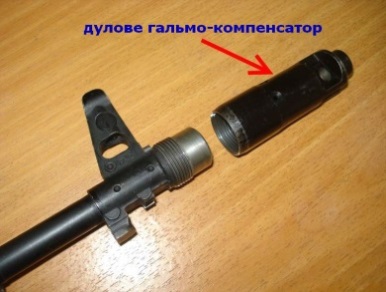 Б. 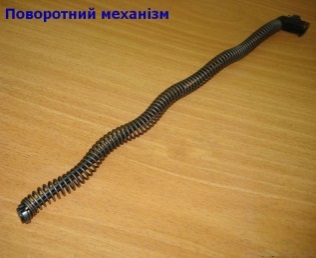 В. 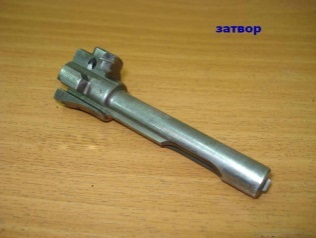 Г. 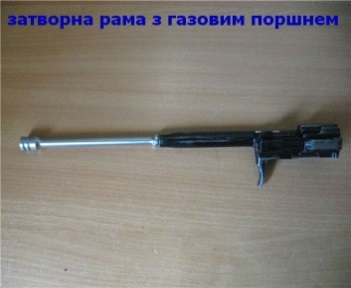 станковаЗа конструкцією стволамисливськаЗа бойовими властивостямигвинтівкаЗа ступенем автоматизаціїсамозаряднаЗа способом тримання під час стрільбигладкоствольнаЗа призначення600Ємність магазину (шт.)3,6Початкова швидкість кулі (м/с)1000Убивча дальність кулі (м)30Ефективність вогню по одиночних цілях (м)5,45Вага зі спорядженим магазином (кг)900Калібр зброї (мм)500Прицільна дальність (м)1350Темп стрільби (пострілів за хв.)